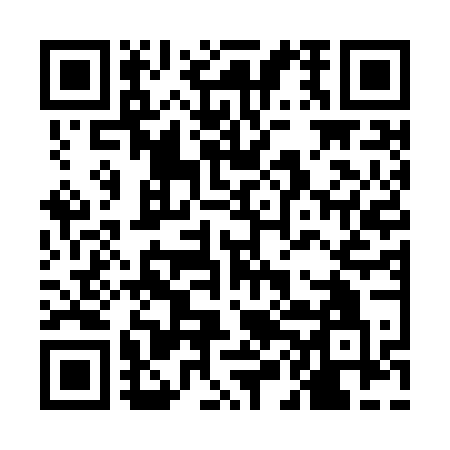 Ramadan times for Cranes Corners, Maine, USAMon 11 Mar 2024 - Wed 10 Apr 2024High Latitude Method: Angle Based RulePrayer Calculation Method: Islamic Society of North AmericaAsar Calculation Method: ShafiPrayer times provided by https://www.salahtimes.comDateDayFajrSuhurSunriseDhuhrAsrIftarMaghribIsha11Mon5:345:346:5412:454:006:376:377:5712Tue5:325:326:5212:454:006:386:387:5813Wed5:305:306:5012:444:016:396:397:5914Thu5:285:286:4812:444:026:406:408:0115Fri5:265:266:4612:444:036:426:428:0216Sat5:245:246:4512:434:036:436:438:0317Sun5:235:236:4312:434:046:446:448:0518Mon5:215:216:4112:434:056:466:468:0619Tue5:195:196:3912:434:056:476:478:0720Wed5:175:176:3712:424:066:486:488:0921Thu5:155:156:3512:424:076:496:498:1022Fri5:135:136:3312:424:086:516:518:1123Sat5:115:116:3212:414:086:526:528:1324Sun5:095:096:3012:414:096:536:538:1425Mon5:075:076:2812:414:096:546:548:1626Tue5:055:056:2612:404:106:566:568:1727Wed5:035:036:2412:404:116:576:578:1928Thu5:015:016:2212:404:116:586:588:2029Fri4:594:596:2012:404:126:596:598:2130Sat4:574:576:1912:394:137:017:018:2331Sun4:554:556:1712:394:137:027:028:241Mon4:524:526:1512:394:147:037:038:262Tue4:504:506:1312:384:147:047:048:273Wed4:484:486:1112:384:157:067:068:294Thu4:464:466:0912:384:157:077:078:305Fri4:444:446:0812:374:167:087:088:326Sat4:424:426:0612:374:167:097:098:337Sun4:404:406:0412:374:177:117:118:358Mon4:384:386:0212:374:177:127:128:369Tue4:364:366:0012:364:187:137:138:3810Wed4:344:345:5912:364:197:147:148:39